EPS 200 (Stapleton)											Name: _________________________________Heat PumpAssume that the diagram below shows a heat pump that is being used to cool a house to 70 on a 90 summer day.Label the evaporator and the condenser.Label the compressor and the expansion valve.Label the refrigerant path and use arrows to show the direction of refrigerant movement.Label the pathways of the water/glycol and use arrows to show the direction of its movement.Insert reasonable temperatures onto each of the provided lines.Show and/or label areas where the refrigerant is liquid and areas where it is a gas.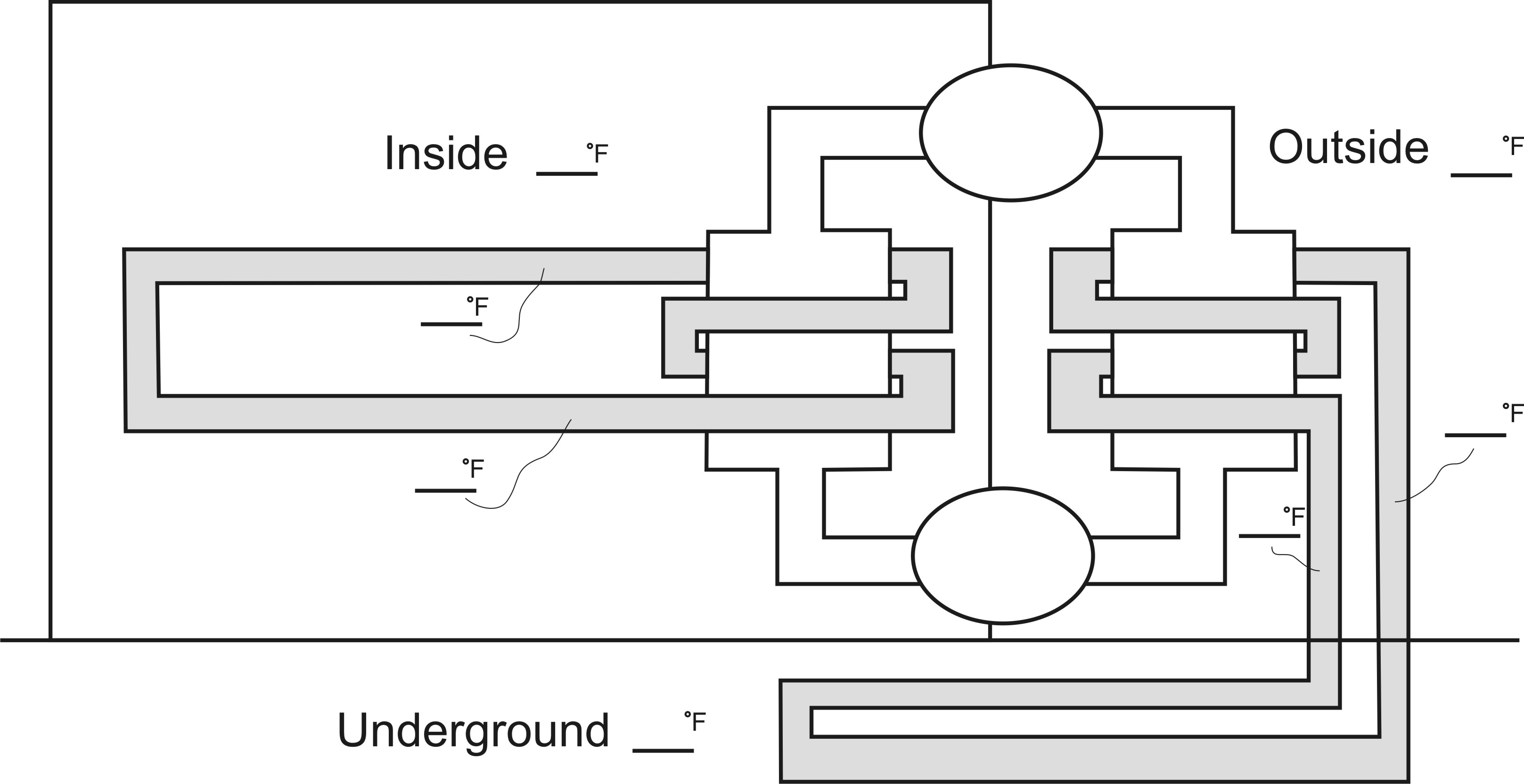 